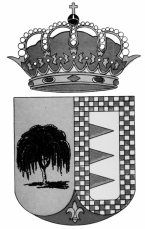 AYUNTAMIENTO                                                   DE       EL SAUCEJO       Plaza Constitución, 12                                                                                                               Tel.: 955824702              Fax.: 955824413          (Sevilla)       Don Antonio Barroso Moreno, Alcalde-Presidente del Ayuntamiento de esta villa.	Hago saber: Que aprobado inicialmente en sesión ordinaria de Pleno de este Ayuntamiento, de fecha 15 de junio de 2017, el Presupuesto General, Bases de Ejecución , y la plantilla de personal para el ejercicio económico 2017, con arreglo a lo previsto en el artículo 169 del Texto Refundido de la Ley Reguladora de Haciendas Locales aprobado por el Real Decreto Legislativo 2/2004, de 5 de marzo y el artículo 20 del Real Decreto 500/1990, de 20 de abril, se expone al público el expediente y la documentación preceptiva por plazo de quince días desde la publicación de este anuncio, a los efectos de reclamaciones y alegaciones.	De conformidad con el acuerdo adoptado el Presupuesto se considerará definitivamente aprobado, si durante el citado plazo no presenten reclamaciones.Este documento se publicará, además de en el BOP y en tablón de anuncios municipal, en el Portal de Transparencia del Ayuntamiento, así como en la sede electrónica y página web del mismo. 	En El Saucejo a 20 de Junio de 2017 El Alcalde, Antonio Barroso Moreno.